Latest Round-ups: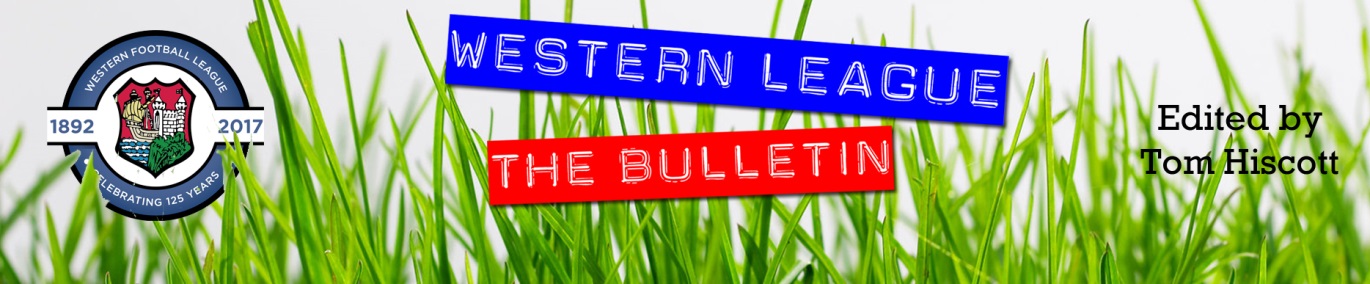 Premier Division: On a wet and windy end to 2023, Clevedon finished top of the pile in the Western League thanks to their dramatic 1-0 win away at Bridgwater. The Seasiders have suffered just one defeat this season, and toppled third-place Bridgwater thanks to a late winner from leading scorer Sam Beresford. With the game in the sixth minute of added time, Beresford reacted quickest to a loose ball in the box after teammate Elliot Nicholson had seen his shot come back off the crossbar. Breathing down Clevedon’s neck are Helston Athletic who rebounded from their Boxing Day defeat with a 4-0 defeat of Torpoint. In another Cornish Christmas derby, Helston came out with a point to prove in the first half, with Sam Carter firing them ahead in the 20th minute. Carter then turned provider, crossing for Jordan Bentley who doubled their advantage, with Bentley then adding his sides third ten minutes before the interval. With the game done and dusted, the second half was a quieter affair, and Curtis Damerell added the finishing touches five minutes from time to complete Helston’s 4-0 victory. Elsewhere in Cornwall, Falmouth also enjoyed a 4-0 victory over basement side Millbrook, with Rubin Wilson’s brace adding to goals from Oscar Massey and James Ward during a comfortable afternoon for the visitors. Barnstaple were the other side to end their year on a high, grabbing a 1-0 win away at Buckland. The victory saw Town move up into sixth spot and came thanks to a penalty from Billy Tucker towards the end of the first half, handing Buckland a rate home defeat. First Division: Wincanton and Wells played out a five-goal thriller to bring the curtain down on 2023, with the home side staving off a late fightback from City to end the game on top. The Wasps enjoyed the best of the first half, and built a commanding two-goal lead at the interval courtesy of goals from Matt Garner and Tom Jarvis. Wells left it late before mounting their comeback, trimming the deficit five minutes from time through debutant Tom Hill, before then level affairs a couple of moments later thanks to Tom Hill. Just as it looked as though Wincanton had squandered two points, they pushed forward in the hope of forcing home a stoppage time winner, and did just that with Garner heading home to cap a thrilling afternoon of action. Odd Down brought an abrupt end to their four-match losing streak, three unanswered goals after the break to beat Warminster in Bath. Alfie Andrews broke the deadlock on the hour mark, and the home side then added a pair of late goals through Dom Winter and Raphy Waugh to claim their tenth win of the campaign. Middlezoy also won 2-0, with Liam Winter’s brace of long-range free kicks helping them see off Gillingham, while goals either side of the break from Harry Goldspink and Dominic Anderson helped Cadbury Heath leapfrog Longwell Green Sports following their 2-0 win at Shellards Road. Radstock Town missed out on the chance to cut the gap at the top to one point after conceding late on to draw 1-1 with Bradford. Having gone ahead midway through the first half, the Miners looked set to complete a perfect festive period, but were denied at the death with Tyson Pollard finding time to eek out a late leveller. Latest ResultsSaturday 30th December 2023Premier DivisionBridgwater United		0-1		Clevedon TownBuckland Athletic		0-1		Barnstaple Town				480Helston Athletic		4-0		Torpoint Athletic				139Millbrook			0-4		Falmouth Town				136First DivisionBradford Town		1-1		Radstock Town				177Longwell Green Sports	0-2		Cadbury Heath				412Middlezoy Rovers		2-0		Gillingham Town				146Odd Down			3-0		Warminster Town				80Wincanton Town		3-2		Wells City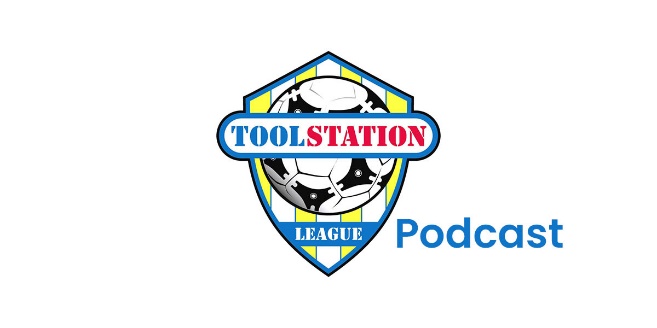 Upcoming FixturesSaturday 6th January 2024 (3pm kick-off unless noted)Premier DivisionBarnstaple Town		vs		Helston AthleticBuckland Athletic		vs		Welton RoversClevedon Town		vs		St BlazeyFalmouth Town		vs		Bridgwater UnitedIlfracombe Town		vs		Brixham AFCOldland Abbotonians		vs		MillbrookShepton Mallet		vs		Torpoint AthleticStreet				vs		Saltash UnitedWellington			vs		Nailsea & TickenhamFirst DivisionAEK Boco			vs		Bradford TownBishop Sutton			vs		Odd DownBitton				vs		Wincanton TownBrislington			vs		ShirehamptonBristol Telephones		vs		Gillingham Town			14:00KOCadbury Heath		vs		Middlezoy RoversHallen				vs		CheddarHengrove Athletic		vs		Cribbs ReservesPortishead Town		vs		Longwell Green SportsRadstock Town		vs		Wells CityWarminster Town		vs		Keynsham TownLeague TablesPREMIER DIVISIONPlayedWonDrawnLostGDPoints1Clevedon Town19153129482Helston Athletic19142355443Bridgwater United18131430404Falmouth Town16113224365Buckland Athletic20105528356Barnstaple Town1687122317Torpoint Athletic209471318Brixham AFC1986522309Shepton Mallet1784552810Street1975702611Ilfracombe Town17557-22012St Blazey19559-102013Nailsea & Tickenham186111-111914Welton Rovers15348-131315Saltash United183213-171116Wellington192512-361117Oldland Abbotonians173014-35918Millbrook171016-913FIRST DIVISIONPlayedWonDrawnLostGDPoints1Portishead Town24193252602Radstock Town26183536573Cribbs Reserves27174629554Brislington23162553505Bitton24154527496Wincanton Town25154612497Bradford Town27127822438Bristol Telephones251249-9409AEK Boco221156203810Wells City211227143811Middlezoy Rovers261221213812Cadbury Heath241111263413Longwell Green Sports2610313-123314Odd Down2710215-273215Hallen25871003116Shirehampton268414-102817Warminster Town227312-112418Gillingham Town237115-222219Hengrove Athletic245514-222020Keynsham Town246117-321921Cheddar244119-291322Bishop Sutton 250223-982